Name__________________________________________qu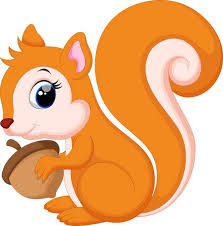 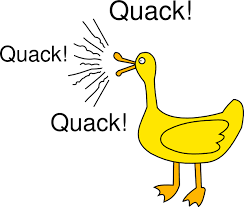 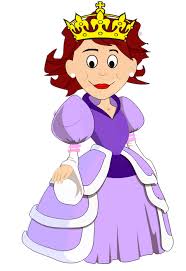        queen                              quack                    squirrelSongThe duck in the pondquacks, “/qu/-/qu/-/qu/,”“/qu/-/qu/-/qu/,”“/qu/-/qu/-/qu/.”The duck in the pondquacks, “/qu/-/qu/-/qu/,”all around the pond.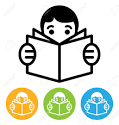 Read                    qu   ee   n            qu   a   ck            l   i  qu   i   dqu   i   t           qu   i  ck           qu   i  z           qu  i   l   t           s   qu   a   sh         ai     oa     ie     ee     or     ng     z     w     y     v     oo   x   ch   quRead                  1The queen is rich.The yellow duck can quack a lot.A short test is a quiz.Milk is a good liquid. Squash is a food.  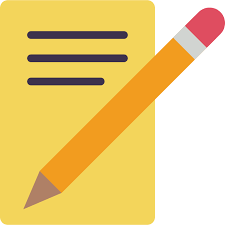 Write                                   1.______________________________________________________2.______________________________________________________3.______________________________________________________ 4.______________________________________________________ 5._______________________________________________________     Read                                                                            Circle     qu                    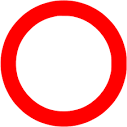 Quentin’s DuckQuentin’s duck went 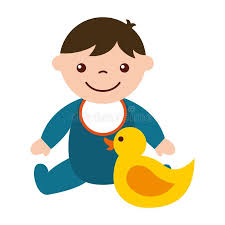 “Quack! quack! quack!”                                Q-U-A-C-KThough Quentin triedTo teach him more,“Quack!” was all he’d say.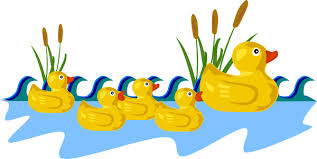 Quack! Quack!The little ducklings went to play. They all quickly swim away.When mother duck says quack, quack, quackall her ducklings come swimming back.Quack, quack, quack!Ou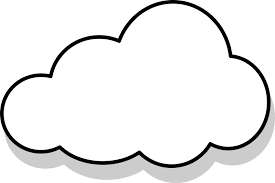 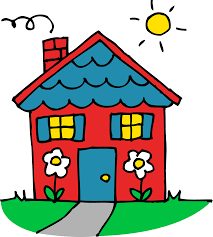 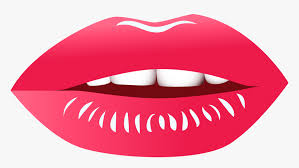     house                               mouth                            cloudSongI pricked my thumbwith a needle./ou/-/ou/-/ou/!/ou/-/ou/-/ou/!I pricked my thumbWith a needle./ou/-/ou/, ouch!Read                 c   ou   n   t          m   ou   th          c   l   ou   dou   t            l   ou   d            f   ou   n   d            r   ou   n   d         ai     oa     ie     ee     or     ng     z     w     y     v     oo   x   ch   qu   ouRead                  Sam’s mouth is red and round.I found a red and green egg in a basket.Shout the words out loud.The big cloud will rain soon.Pat can count to a hundred.Write                                   1.______________________________________________________2.______________________________________________________3.______________________________________________________ 4.______________________________________________________ 5._______________________________________________________     Read                                                                            Circle     ou                                                 Mouse Got an Ouch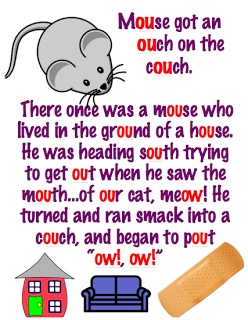 oi                                                          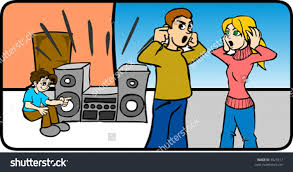 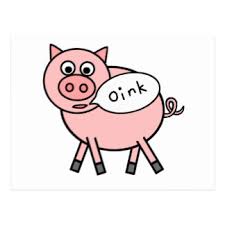 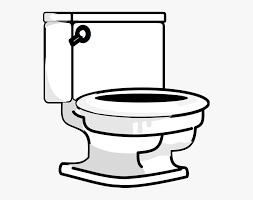       toilet                          oink                             noiseSongThe sailors met uponthe sea,/oi/-/oi/, /oi/-/oi/, /oi/.They found some oilway down deep./oi/-/oi/, “Ship ahoy!”Read                p   oi   n   t            b   oi   l            t   oi   l   e   toi   n   k            c   oi   n            p   oi   s   o   n            j   oi   nai     oa     ie     ee     or     ng     z     w     y     v     oo   x   ch   qu   ou   oiRead                      The fat pink pig can yell, oink, oink, oink.A nickel is a coin. A half dollar is a coin.Point at the fast train.Cook fries in hot oil.Flush the toilet. Then join the class.Write    1.______________________________________________________2.______________________________________________________3.______________________________________________________ 4.______________________________________________________ 5._______________________________________________________     Read                                                                            Circle      oi                   My Worm is Not a Noisy PetMy worm is not a noisy petwhen curling in a coil.It mostly likes to toil insidethe moisture of the soil.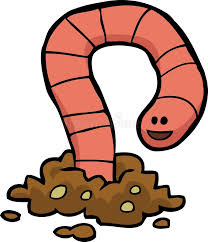 